Supplementary tablesTable S1 Baseline characteristics by attrition, Familias en Accion conditional cash transfer programme, Colombia, 2002a Difference between treatment and control,  P < 0.05p-values for continuous variables are from a t- test, while those for categorical variables are from a chi-square test.Table S2 Difference- in- difference (DID) estimate of the effect of Familias en Accion (FA) conditional cash transfer programme on BMI for each separate follow-up period, Colombia a Values are regression coefficients. b Values are odds ratiosVariables included in the model: age, sex, participation in Hogares Comunitarios (home-based health care) mother’s marital status, mother’s age, mother’s education, mother’s BMI, household income, level of urbanization, inhabitants and region.Table S3 Difference- in- difference (DID) estimate of the effect of Familias en Accion (FA) conditional cash transfer programme on HAZ, stunting, BMI, thinness, overweight and obesity for total treatment group (including municipalities that received cash transfers before baseline assessment), Colombiaa Values are regression coefficients. b Values are odds ratiosVariables included in the model: age, sex, participation in Hogares Comunitarios (home-based health care) mother’s marital status, mother’s age, mother’s education, mother’s BMI, household income, level of urbanization, inhabitants and region.Table S4 Cohen´s d of the effect of FA programme on BMI z-score and Height for age z-scoreFigure S1 Test of the common trend assumption in infant mortality rate and low birthweight before treatment enrolment (1997-2001), Colombia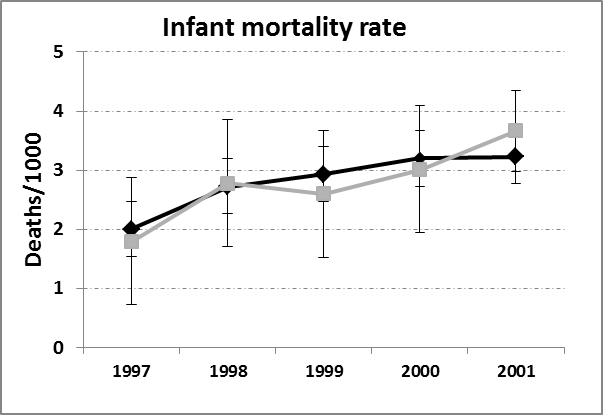 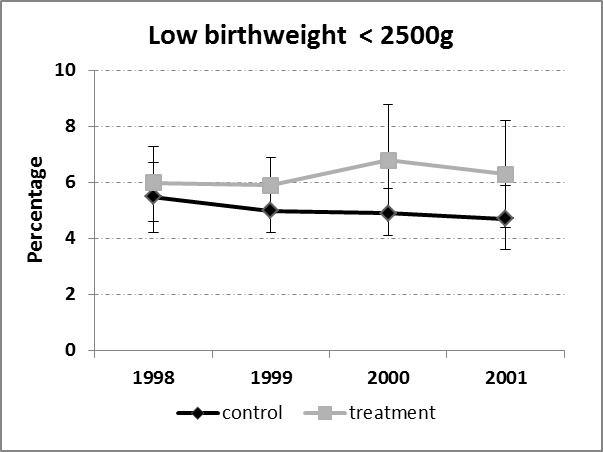 Remain in the follow-up Lost to follow-up p-valueRemain in the follow-up Lost to follow-up p-valueChild characteristicsFemale (n [%])1433 (49.9)949 (48.2)0.22Age, years (mean [SD])4.4 (1.3)5.1 (1.5) <.0001aChildcare “Hogares” participation (n [%])1418 (49.3)946 (48.0)0.54Anthropometric parametersHeight for age z-score (mean [SD])  -1.44 (1.2)-1.40 (1.1)0.24Stunting (n [%])833 (29.0)539 (27.4)0.25BMI for age z-score (mean [SD])0.22 (1.0)0.11 (1.1) 0.001aBMI ((kg/m2) (mean [SD])15.7 (1.4)15.6 (1.5)0.003aThinness (n %)39 (1.4)42 (2.1)0.05Overweight (n %)475 (16.5)277 (14.1)0.02Obesity (n %)78 (2.7)46 (2.3)0.38Mother’s and household characteristicsMother’s age (mean [SD])31.8 (7.1)31.8 (7.4)0.85Mother lives with partner (n [%]) 2,530 (88.1)1,623 (82.4) <.0001aMother’s Education (n [%])  No education435 (15.2)324 (16.5)0.52  Incomplete Primary1322 (46.1)914 (46.4)  Complete Primary572 (19.9)352 (17.8)  Incomplete Secondary368 (12.9)271 (13.8)  Complete Secondary153 (5.3)95 (4.8)  Higher24 (0.8)13 (0.7)Mother’s BMI (mean [SD])25.0 (4.7)24.9 (4.3)0.67Family size (mean [SD])6.7 (2.5)6.5 (2.4)0.53Household income   Below median (n [%])1449 (50.4)978 (49.7)0.73Municipality characteristicsLevel of urbanization (Rural (n [%]))1443 (50.2)1022 (51.9)0.50Population (< 5,000 (n [%]))910 (31.7)612 (31.1)0.26Population  (5,000- 14,000 (n [%]))1097 (38.2)678 (34.4)Population ( > 14,000  (n [%]))867 (30.2)679 (34.5)Atlantic region (n [%])1157 (40.3)693 (35.2)0.03aEastern region (n [%])528 (18.4)491 (24.9)Central region (n [%])797 (27.7)523 (26.6)Pacific region (n [%])392 (13.6)262 (13.3)HAZaStuntingbBMI z-scoresaThinnessbOverweightbObesitybβ-Coefficient (95% CI)Odds ratio (95% CI)β-Coefficient (95% CI)Odds ratio (95% CI)Odds ratio (95% CI)Odds ratio (95% CI)Treatment group0.04 (-0.15,0.24)0.99 (0.72, 1.35)-0.10 (-0.26, 0.07)5.00 (1.71, 14.6)0.83 (0.54, 1.29)1.89 (1.00, 3.59)Time dummy at 1st follow-up0.08 (0.04, 0.11)0.90 (0.77, 1.04)-0.21 (-0.29, -0.13)1.47 (0.91, 2.39)0.63 (0.51, 0.80)0.73 (0.37, 1.43)Time dummy at 2nd follow-up0.23 (0.18, 0.29)0.61 (0.54, 0.68)-0.38 (-0.51, -0.25)2.88 (0.99, 8.40)0.42 (0.27, 0.65)0.93 (0.41, 2.09)DID Estimate (Treatment* time dummy at 1st follow-up)-0.03 (-0.13, 0.08)0.92 (0.77, 1.10)0.11 (-0.04, 0.26)0.31 (0.10, 0.95)1.16 (0.79, 1.72)0.68 (0.21, 2.18)DID Estimate (Treatment* time dummy at 2nd follow-up)0.03 (-0.07, 0.14)0.93 (0.78, 1.12)0.16  (0.01, 0.32)0.24 (0.07, 0.84)1.34 (0.77, 2.34)0.48 (0.18, 1.31)HAZaStuntingbBAZaThinnessbOverweightbObesitybβ-Coefficient (95% CI)Odds ratio (95% CI)β-Coefficient (95% CI)Odds ratio (95% CI)Odds ratio (95% CI)Odds ratio (95% CI)Treatment group-0.00 (-0.20, 0.20)0.94 (0.73, 1.22)0.01 (0.08, -0.15)3.52 (1.16, 10.65)0.99 (0.66, 1.49)2.37 (1.20, 4.67)Time dummy0.14 (0.10, 0.18)0.75 (0.69, 0.80)-0.29 (-0.39, 0.20)2.2 7 (0.98, 5.28)0.51 (0.39, 0.64)0.82 (0.40, 1.70)DID Estimate (Treatment* time dummy)0.03 (-0.03, 0.09)0.89 (0.79, 1.00)0.03 (-0.09, 0.15)0.35 (0.12, 1.02)1.02 (0.70, 1.50)0.47 (0.19, 1.13)ControlControlTreatmentTreatmentEffect size (d)Pre-treatmentPost-treatmentPre-treatmentPost-treatmentEffect size (d)HAZ-1.42 (1.1)-1.17 (1.0)-1.47 (1.2)-1.20 (1.0)0.18BMI z-score0.25 (0.9)-0.12 (0.8)0.20 (1.0)-0.03 (0.9)0.17